Zásady bezpečnosti při výuce plaváníPlavecká výuka začíná nástupem žáků na plaveckém bazéně. Chlapci a dívky se řadí po třídách. Instruktor PŠ pověřený tzv. zelenou službou spočítá a s učiteli ZŠ překontroluje počty žáků, kteří se účastní plavecké výuky. Celkový počet žáků potvrdí svým podpisem v třídní knize. Instruktor PŠ pověřený červenou službou seznámí žáky se zásadami bezpečnosti při výuce plavání (dále vždy při nástupu v rámci zahájení výuky plavání informuje žáky o aktuálních změnách a průběhu současné hodiny plavání).Instruktoři PŠ přebírají žáky (žáci jsou rozděleni do plaveckých skupin dle dovedností) ihned po nástupu (platí i pro sportovní třídy). Provedou kontrolu docházky a celkový počet žáků ve skupině zapíší do záznamových metodických listů! Žákům připomenou zásady bezpečného pohybu na bazéně. Poté se s plaveckou skupinou odeberou na vymezené stanoviště.Plavecké pomůcky se rovnají na okraji ochozu na straně vzdálenější od okraje bazénu.Při výuce plavání se instruktorům PŠ zakazuje sedět a opouštět svěřenou skupinu žáků.Instruktoři PŠ musí mít neustále přehled o průběhu výuky plavání, činnosti a pohybu svěřených žáků.Při přezkušování, žáci, kteří nejsou zkoušeni, se zdržují ve vymezeném prostoru. 
V žádném případě nemohou zůstat v bazénu bez dozoru instruktora (platí i pro skupiny plavců).Skákání do vody je povoleno pouze pod dozorem instruktora. Je zakázáno skákat přes překážku nebo na cíl, po hlavě na mělčině (platí i pro masážní bazény v AQC). 
Je zakázáno skákat (nebo se pokoušet postavit) nohama na pomůcky (velké desky, žáby) u okraje bazénu. Při použití skluzavky instruktor zajišťuje její stabilitu (u MŠ pomáhá učitelka MŠ). 
Je zakázáno jezdit na skluzavce po kolenou (je mělká a hrozí vypadnutí dítěte). 
U skupiny neplavců pomáhá doprovázející učitel ZŠ.Na konci výukové lekce instruktor odvádí žáky zpět do prostoru nástupu a skupinu opouští až po příchodu červené nebo zelené služby. Zelená služba při nástupu na konci lekce opět přepočítá žáky a počet zkontroluje se stavem na začátku lekce. Při první rozdělovací lekci doprovázející učitelé ZŠ pomáhají zajišťovat bezpečnost podél krajů bazénu (zajistí zelená služba). Při návštěvě AQC si žáci navlékají žluté nátepníky pro odlišení od ostatních návštěvníků. Červená služba jde první a čeká se vstupem až zelená služba spočítá všechny žáky, kteří se návštěvy AQC účastní. Při vlnobití je zakázáno se zdržovat na mělčině u zadní stěny bazénu, lézt po stěnách bazénu nebo plavat za vymezenou mez (určuje červená služba) směrem na hloubku. Červená služba je na začátku tobogánu, zelená u jeho ústí. Ostatní instruktoři se rozmístí tak, aby alespoň zrakem pokryli prostory AQC. Žáky je třeba upozornit, že musí respektovat pokyny všech instruktorů.13. 		Při závodech PŠ (na konci cyklu) je zakázáno při plaveckém způsobu ZNAK startovat z vody. Při startu z vody hrozí, že ostatní skákající žáci tomuto startujícímu skočí 
na břicho. Žák plavající zp. ZNAK skočí na startovní signál do vody a teprve ve vodě se otočí na znak.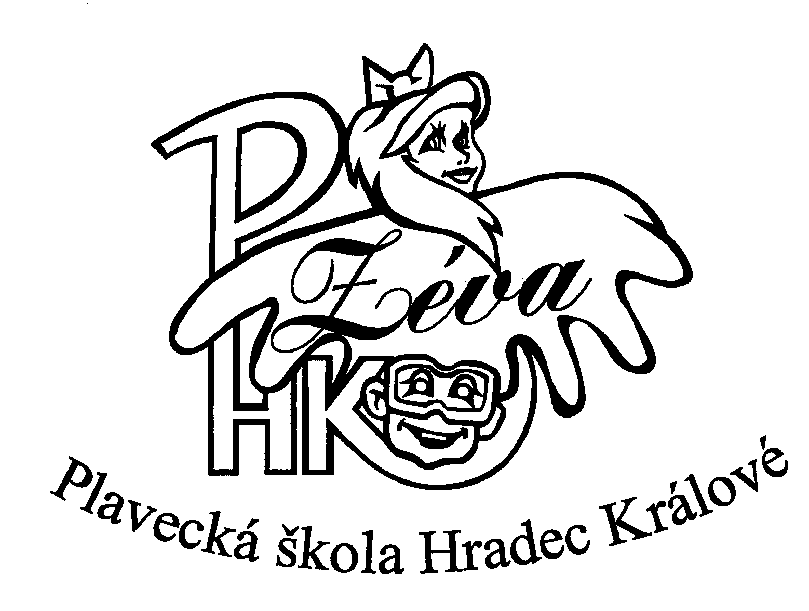  Zéva,Hradec Králové, Eliščino nábř. 842500 03  Hradec Králové603 412 008e-mail:plavecka.skola@zeva.czzastupce@zeva.czweb:http://www.zeva.cz